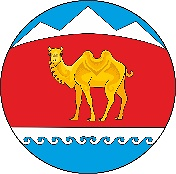     ПОСТАНОВЛЕНИЕ                                                                    JÖП	с. Новый БельтирОб    определении  места   для запуска салютов, фейерверкови   применения    пиротехники на территории МО Бельтирского сельского  поселенияВ соответствии с Федеральным законом от 06.10.2003 № 131-ФЗ «Об общих принципах организации местного самоуправления в Российской Федерации», Федеральным законом от 21.12.1994 № 69-ФЗ «О пожарной безопасности», Федеральным законом от 22.07.2008 №123-ФЗ «Технический регламент о требованиях пожарной безопасности», Постановлением Правительства Российской Федерации от 22.12.2009 № 1052 «Об утверждении требований пожарной безопасности при распространении и использовании пиротехнических изделий», Постановлением Правительства Российской Федерации от 25.04.2012 № 390 «О противопожарном режиме», Инструкцией по применению гражданами бытовых пиротехнических изделий, утвержденной Министерством Российской Федерации по делам гражданской обороны, чрезвычайным ситуациям и ликвидации последствий стихийных бедствий, в целях обеспечения пожарной безопасности в период празднования Новогодних и Рождественских праздников на территории муниципального образования Бельтирское сельское поселение в 2022 году, руководствуясь Уставом, Бельтирская сельская администрация,  ПОСТАНОВЛЯЕТ:1. Определить места для организованного запуска пиротехнических изделий не менее 50 метров от зданий:- Парковая зона  с. Новый Бельтир ул. Центральная, 16;   - Участок по адресу с. Бельтир ул. Диятова В.Б., 15 (рядом с административным зданием). 2. Ведущему специалисту по благоустройству и специалисту по административно-хозяйственному обеспечению Администрации Бельтирское  сельское поселение:2.2.организовать размещение информационных материалов с правилами безопасного запуска пиротехнических изделий и номерами телефонов экстренных служб на территории муниципального образования Бельтирское сельское поселение.2.3. Рекомендовать руководителям организаций независимо от организационно-правовой формы собственности при подготовке и проведении всех праздничных мероприятий на территории муниципального образования Бельтирское сельское поселение неукоснительно выполнять требования пожарной безопасности, определенные Постановлением Правительства Российской Федерации от 22.12.2009 № 1052 «Об утверждении требований пожарной безопасности при распространении и использовании пиротехнических изделий» и Постановлением Правительства Российской Федерации от 25.04.2012 № 390 «О противопожарном режиме».3.  Гражданам,    осуществляющим   использование    пиротехнических     средств на территории муниципального образования Бельтирское сельское поселение необходимо соблюдать   «Инструкцию    по   применению   гражданами    бытовых  пиротехнических изделий», утверждённую  Министерством Российской Федерации по делам гражданской обороны, чрезвычайным ситуациям и ликвидации последствий стихийных бедствий.4. Охрана площадок и безопасность граждан при устройстве салютов и фейерверков возлагается на организацию или лицо, проводящее салют или фейерверк.5. Безопасное расстояние от места проведения салютов и фейерверков до зданий, строений, сооружений и зрителей определяется с учетом требований инструкций, применяемых к пиротехническим изделиям, но не менее 20 метров.6.  Отнести к местам, запрещенным для запуска пиротехнических средств:- помещения, здания и сооружения любого функционального назначения;- территории взрывоопасных и пожароопасных объектов и линии высоковольтной электропередачи;- крыши,  лоджии и выступающие части фасадов зданий (сооружений);- сценические площадки, стадионы и иные спортивные сооружения;- территории, здания, строения, сооружения, не обеспечивающие безопасность граждан;- территории, прилегающие к зданиям больниц, детских учреждений и жилым домам;- территория объектов, имеющих нравственно-культурное значение, памятников истории и культуры, кладбищ и культовых сооружений.9. Контроль за исполнением настоящего постановления оставляю за собой.Глава Бельтирского сельского поселения Кош-Агачского района Республики Алтай                                                А.Л. ТахановСЕЛЬСКАЯ АДМИНИСТРАЦИЯ БЕЛЬТИРСКОГО СЕЛЬСКОГО ПОСЕЛЕНИЯ КОШ-АГАЧСКОГО РАЙОНА РЕСПУБЛИКИ АЛТАЙ(БЕЛЬТИРСКАЯ СЕЛЬСКАЯ АДМИНИСТРАЦИЯ) 649789, с. Новый Бельтирул. Центральная, 2РОССИЯ ФЕДЕРАЦИЯЗЫАЛТАЙ РЕСПУБЛИКАКОШ-АГАЧ АЙМАКБЕЛТИР  JУРТ JEЗЕЕЗИНИН АДМИНИСТРАЦИЯЗЫ649789, Jаны Белтир jЦентральная ором, 2от“19”декабря2022г.. №66